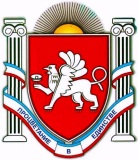 РЕСПУБЛИКА КРЫМБЕЛОГОРСКИЙ РАЙОН
ВАСИЛЬЕВСКОЕ СЕЛЬСКОЕ ПОСЕЛЕНИЕПредседатель Васильевского сельского совета -Глава администрации Васильевского сельского поселенияП О С Т А Н О В Л Е Н И Е11 августа 2017 года			с. Васильевка				№ 154«Об утверждении Перечня должностей муниципальной службы администрации Васильевского сельского поселения Белогорского района Республики Крым, на которые распространяются ограничения, налагаемые на гражданина, замещавшего должность муниципальной службы, при заключении им трудового или гражданско-правового договора в течение двух лет после увольнения с муниципальной службы»На основании п. 4 Указа Президента РФ от 21.07.2010 № 925 «О мерах по реализации отдельных положений Федерального закона «О противодействии коррупции», п. 4 ст. 14 Федерального закона от 02.03.2007 № 25-ФЗ «О муниципальной службе в Российской Федерации», ст. 12 Федерального закона от 25.12.2008 № 273-ФЗ «О противодействии коррупции», ст. 64.1 Трудового Кодекса Российской Федерации, Закона Республики Крым от 16.09.2014 № 76-ЗРК «О муниципальной службе в Республике Крым», Закона Республики Крым от 16.09.2014 № 78-ЗРК «О Реестре должностей муниципальной службы в Республике Крым», Устава муниципального образования Васильевское сельское поселение Белогорского района Республики Крым,ПОСТАНОВЛЯЮ:1. Утвердить «Перечень должностей муниципальной службы в администрации Васильевского сельского поселения Белогорского района Республики Крым, на которые распространяются ограничения, налагаемые на гражданина, замещавшего должность муниципальной службы, при заключении им трудового или гражданско-правового договора в течение двух лет после увольнения с муниципальной службы» согласно приложению.2. Лица, указанные в Перечне, утвержденном пунктом 1 настоящего постановления, вправе в течение двух лет после увольнения с муниципальной службы замещать на условиях трудового договора должности в организации и (или) выполнять в данной организации работы (оказывать данной организации услуги) в течение месяца стоимостью более ста тысяч рублей на условиях гражданско-правового договора (гражданско-правовых договоров), если отдельные функции муниципального (административного) управления данной организацией входили в должностные (служебные) обязанности муниципального служащего администрации Васильевского  сельского поселения Белогорского района республики Крым, только после получения в установленном порядке согласия соответствующей комиссии по соблюдению требований к служебному поведению муниципальных служащих, замещающих должности муниципальной службы в администрации Криничненского сельского поселения Белогорского района, и урегулированию конфликта интересов.3. На лиц, указанных в Перечне, утверждённом пунктом 1 настоящего постановления, также распространяется обязанность в течение двух лет после увольнения с муниципальной службы при заключении трудовых договоров и (или) гражданско-правовых договоров сообщать работодателю о последнем месте муниципальной службы с соблюдением законодательства Российской Федерации о государственной тайне.4. Несоблюдение лицом, указанным в Перечне, утверждённом пунктом 1 настоящего постановления, после увольнения с муниципальной службы требования, предусмотренного пунктом 3 настоящего постановления, влечет прекращение трудового или гражданско-правового договора на выполнение работ (оказание услуг), заключенного с указанным гражданином.5. Работодатель при заключении трудового или гражданско-правового договора на выполнение работ (оказание услуг), с гражданином, замещавшим должности, указанные в Перечне, утверждённом пунктом 1 настоящего постановления, в течение двух лет после его увольнения с муниципальной службы обязан в десятидневный срок сообщать о заключении такого договора представителю нанимателя (работодателю) муниципального служащего по последнему месту его службы в порядке, устанавливаемом нормативными правовыми актами Российской Федерации.6. Неисполнение работодателем обязанности, установленной пунктом 5 настоящего постановления, является правонарушением и влечет ответственность в соответствии с законодательством Российской Федерации.7. Настоящее постановление подлежит официальному обнародованию путем размещения на утвержденных информационных стендах расположенных на территории Криничненского сельского поселения, на сайте Васильевского сельского поселения (http:Васильевское-адм.рф) и вступает в силу с момента его официального обнародования.Контроль за исполнением настоящего постановления оставляю за собой.Председатель Васильевского сельского совета - глава АдминистрацииВасильевского сельского поселения					В.Д. ФрангопуловПриложение № 1к  Постановлению администрацииВасильевского сельского поселенияот 11.08.2017г. № 154Переченьдолжностей муниципальной службы в администрации Васильевского сельского поселения Белогорского района республики Крым, на которые распространяются ограничения, налагаемые на гражданина, замещавшего должность муниципальной службы, при заключении им трудового или гражданско-правового договора в течение двух лет после увольнения с муниципальной службы1. Председатель Васильевского сельского совета – глава администрации Васильевского сельского поселения2. Заведующий сектором по вопросам финансов и бухгалтерского учета (главный бухгалтер)3. Заведующий сектором по оказанию муниципальных услуг, делопроизводлства, кадрам и землеустройства.4. Ведущий специалист (контрактный управляющий) сектора по вопросам финансов и бухгалтерского учета.5. Ведущий специалист по оказанию муниципальных услуг, делопроизводства, кадрам и землеустройства.